Continuidad de los parques: fotonovela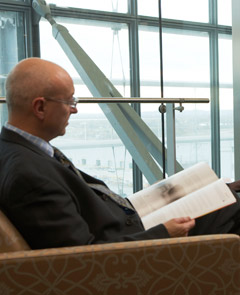 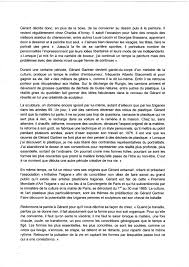 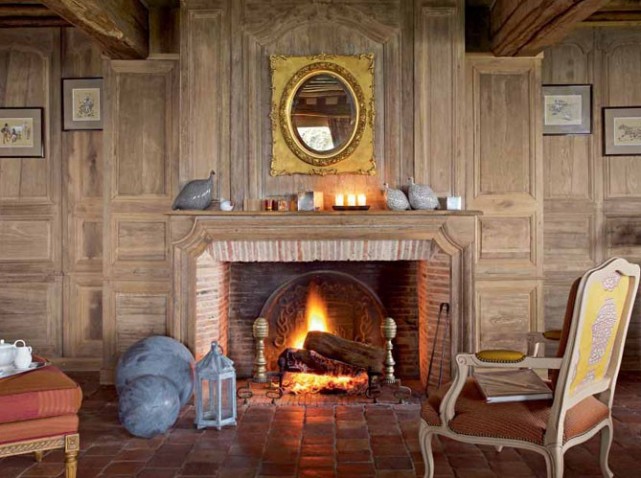 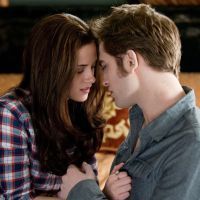 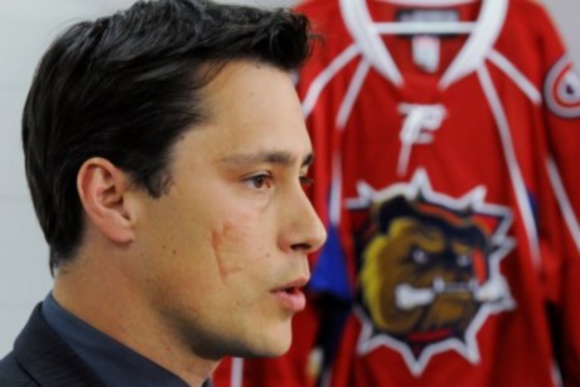 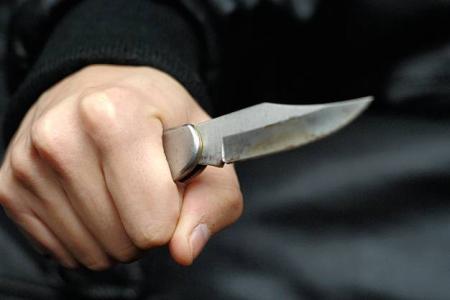 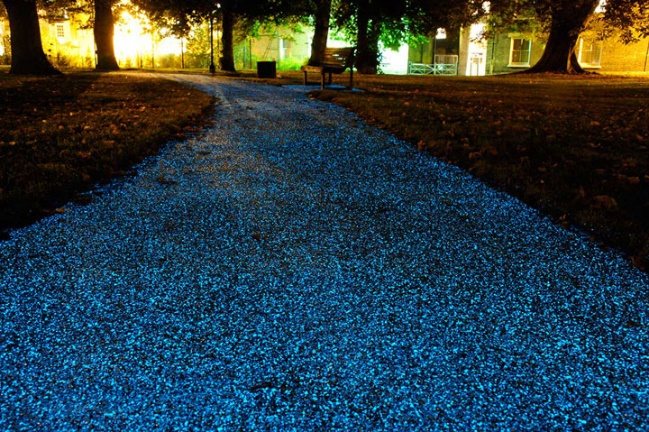 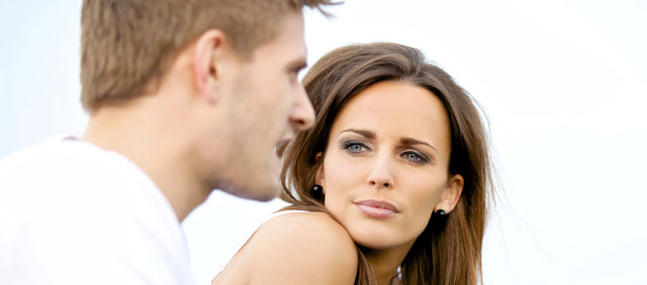 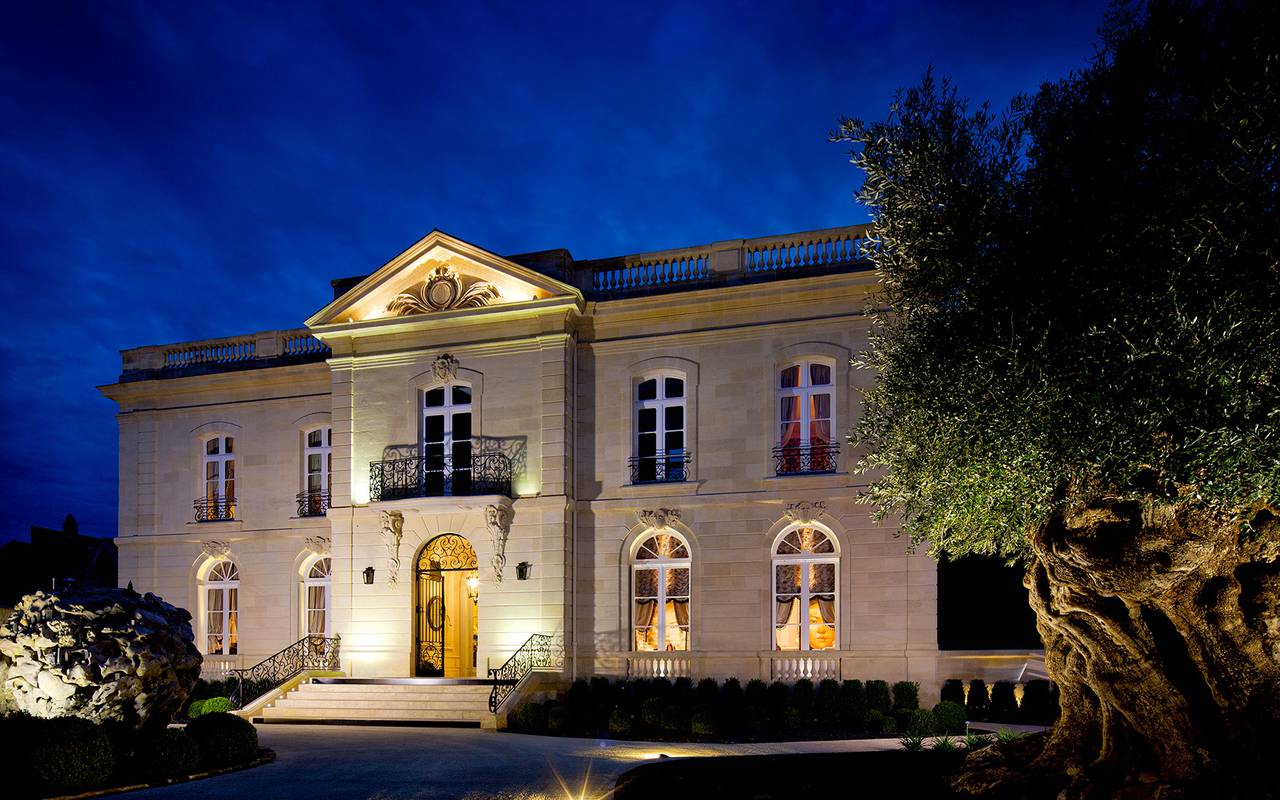 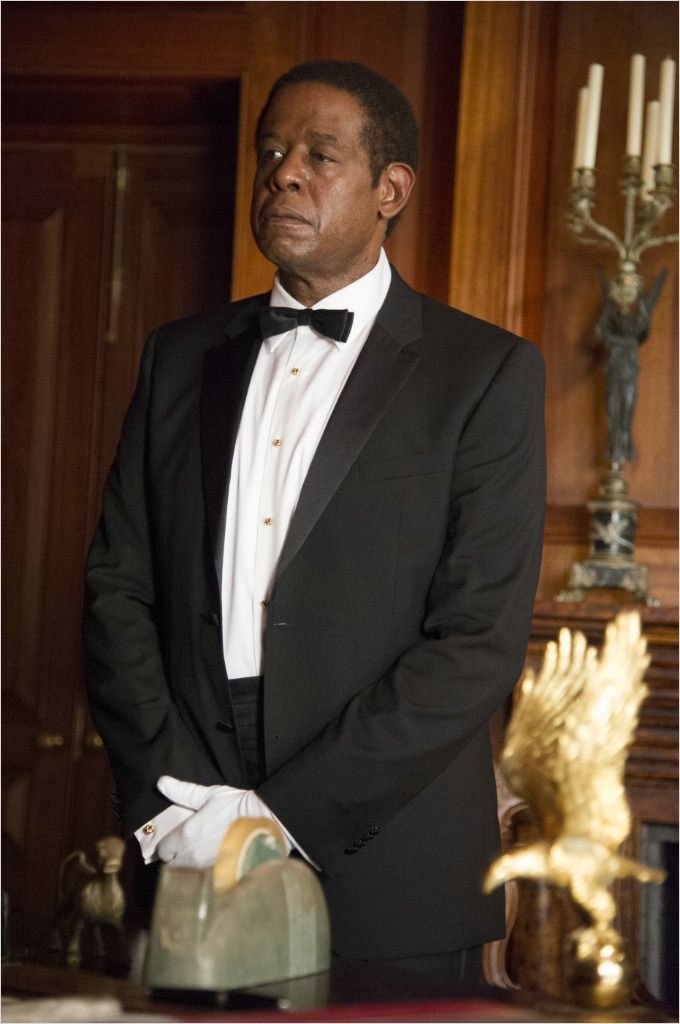 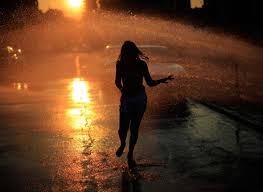 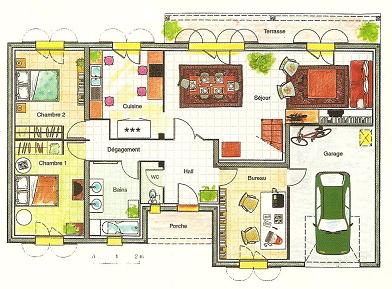 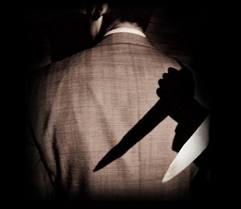 